ОШ «КАРАЂОРЂЕ»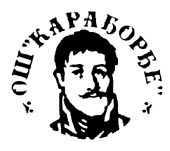 34210 Рача, Карађорђева 102тел-факс 034/751-251, 751-468,     e-mail:oskarraca@gmail.comШКОЛСКА 2016/17. годинаДопунска настава  ученика VI – 1Одељенски старешина: Драгана НиколићПРЕДМЕТ: __________________________ПРЕДМЕТНИ НАСТАВНИК:___________________________ ТЕКУЋИ МЕСЕЦ:____________________Напомена: У колони испод датума упишите датум одржавања допунске наставе	        Присутан ученик је дужан да се потпише оног дана када присуствује  допунској настави	         Попуњене табеле предати одељенском старешини.							Одељенски старешина						_______________________________ 						             Драгана Николић ОШ «КАРАЂОРЂЕ»34210 Рача, Карађорђева 102тел-факс 034/751-251, 751-468,e-mail:oskarraca@gmail.comШКОЛСКА 2016/17. годинаДопунска настава  ученика VI – 2Одељенски старешина: Марина СрећковићПРЕДМЕТ: ____________________ПРЕДМЕТНИ НАСТАВНИК:___________________________ ТЕКУЋИ МЕСЕЦ: ___________________Напомена: У колони испод датума упишите датум одржавања допунске наставе	        Присутан ученик је дужан да се потпише оног дана када присуствује  допунској настави	         Попуњене табеле предати одељенском старешини.							Одељенски старешина								_______________________________ 						         Марина СрећковићОШ «КАРАЂОРЂЕ»34210 Рача, Карађорђева 102тел-факс 034/751-251, 751-468,e-mail:oskarraca@gmail.comШКОЛСКА 2016/17. годинаДопунска настава  ученика VI – 3Одељенски старешина: Срђан АрсићПРЕДМЕТ: ____________________ПРЕДМЕТНИ НАСТАВНИК:___________________________ ТЕКУЋИ МЕСЕЦ: _____________________Напомена: У колони испод датума упишите датум одржавања допунске наставе	        Присутан ученик је дужан да се потпише оног дана када присуствује  допунској настави	         Попуњене табеле предати одељенском старешини.							Одељенски старешина								_______________________________ 						                  Срђан АрсићРед.бр.ИМЕ И ПРЕЗИМЕ УЧЕНИКА1.Недеља(датум)_______2. недеља(датум)_______3.Недеља(датум)_______4.Недеља(датум)_______5.Недеља(датум)_______1.Алексић Маријана2.Благојевић Ђорђе3.Јевтић Алекса4.Јовчић Леонтина5.Јокић Страхиња6.Марковић Милан7.Милетић Милица8.Миловановић Лазар9.Милошевић Тијана10.Павловић Милош11.Петровић Анђела12.Петронијевић Андреја13.Петронијевић Милена14.Радовић Ђорђе15.Радошевић Надија16.Симић Анђела17. Станојевић Матеј18.Стевановић Сара19.Стојиљковић Лазар20.Туфегџић Марија21.Шовић ТеодораРед.бр.ИМЕ И ПРЕЗИМЕ УЧЕНИКА1.Недеља(датум)_______2. недеља(датум)_______3.Недеља(датум)_______4.Недеља(датум)_______5.Недеља(датум)_______1.Весић Софија2.Гарић Јелена3.Глишић Софија4.Голубовић Богдан5.Живковић Урош6.Животић Александар7.Јоцић Богдан8.Јоцић Божидар9.Марковић Лазар10.Милосављевић Михајло11.Нешић Немања12.Новковић Сара13.Пауновић Алекса14.Петровић Бранко15.Петровић Павле16.Првуловић Кристина17.Радосављевић Вања 18.Рајић Ирена19.Рибаћ Сања20.Срећковић Сара21.Тимотијевић Невена22.Цекић МилицаРед.бр.ИМЕ И ПРЕЗИМЕ УЧЕНИКА1.Недеља(датум)_______2. недеља(датум)_______3.Недеља(датум)_______4.Недеља(датум)_______5.Недеља(датум)_______1.Jанковски Нина2.Вељковић Валентина3.Ђорђевић Јована4.Ђорић Ивана5.Живуловић Србиславa 6.Ивановић Невена 7.Јањић Снежана8.Јелић Ивана 9.Марковић Ивана10.Марковић Ирена11.Милошевић Јовица12.Обрадовић Анђела13.Павловић Катарина 14.Петковић Даница 15.Петровић Андрија16.Петровић Валентина17.Ранковић Милош18.Стевановић Бојан 19.Тимић Кристина 20.Шаћири Африм21.Шмигић Валентина